Template for Case Studies Regional Forum on Sustainable Development (21-22 March 2019, Geneva)Please fill in the template below.SDG addressedThe case study must address one of the themes discussed at the round tables (see below). Please tick the relevant box.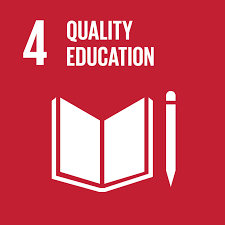   Learning without Limits: Lifelong Learning and Inclusive Education  The Power of Knowledge for Change: Education and Learning as Drivers of          Sustainable Development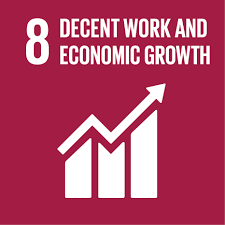   The Growth We Want: Solutions for Sustained, Inclusive and Sustainable         Economic Growth          The Future of Work: Productive Employment and Decent Work for All           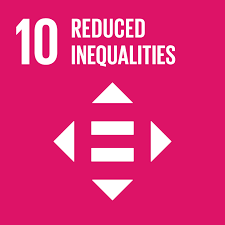   Bridging the Gap: Achieving Greater Income and Economic Equality                               Towards a World of Equal Opportunity: Tackling inequality caused by exclusion        and discrimination                  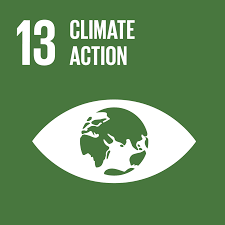  Acting for Climate: Stepping Up Climate Change Policies, Action and       Awareness in the Region Coping with Climate Change: Strengthening Resilience and Adaptation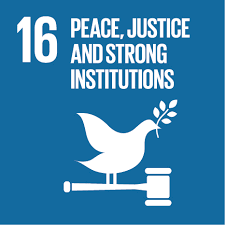  Strengthening Institutions for Change: Fostering Effective and Inclusive       Governance for Sustainable Development Empowering People to Protect the Planet: The Environmental Dimension of SDG 16TitlePlease provide a title that reflects the core issues addressed in your case study.Title: SummaryPlease briefly summarise the objective of the case study/ practical solution (max 100 words).SituationPlease elaborate on the specific situation/ context. Where possible, draw on statistics and data (max 150 words).Strategy  Please describe the approach chosen (max 100 words).Results and lessons learnedPlease elaborate on the specific results, challenges encountered and lessons learned. If possible, briefly elaborate whether the concrete experience could be replicated in other contexts. Preferably, summarise your answer in bullet points (max 100 words).ContactName:Organisation:E-Mail: Please tick this box if you do not wish your contact details to be published in the compiled document. The document will be published on our website. Please bear in mind that other stakeholders might wish to contact you in regard to the case study.